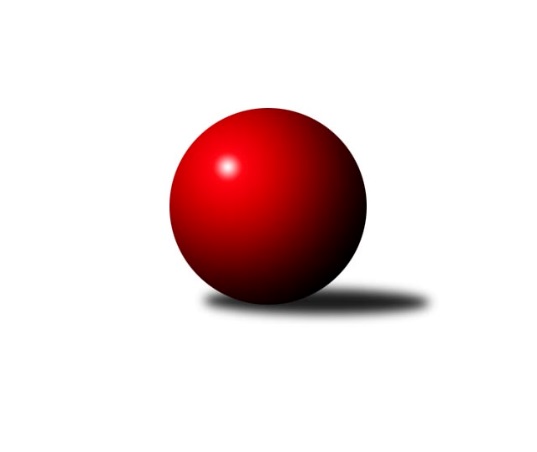 Č.2Ročník 2013/2014	4.6.2024 Meziokresní přebor-Bruntál, Opava 2013/2014Statistika 2. kolaTabulka družstev:		družstvo	záp	výh	rem	proh	skore	sety	průměr	body	plné	dorážka	chyby	1.	RSKK Raciborz	3	2	0	1	20 : 10 	(15.0 : 9.0)	1482	4	1052	430	36	2.	KK PEPINO Bruntál ˝B˝	3	2	0	1	16 : 14 	(12.0 : 12.0)	1507	4	1080	427	42	3.	TJ Horní Benešov ˝F˝	1	1	0	0	8 : 2 	(5.0 : 3.0)	1562	2	1079	483	39	4.	TJ Kovohutě Břidličná ˝C˝	1	1	0	0	8 : 2 	(4.0 : 4.0)	1524	2	1057	467	39	5.	TJ Opava ˝D˝	3	1	0	2	16 : 14 	(11.5 : 12.5)	1566	2	1118	448	43.3	6.	TJ Jiskra Rýmařov ˝C˝	2	1	0	1	10 : 10 	(8.0 : 8.0)	1571	2	1104	468	38	7.	TJ Horní Benešov ˝E˝	2	1	0	1	10 : 10 	(9.0 : 7.0)	1570	2	1115	455	32	8.	KK Minerva Opava ˝C˝	3	1	0	2	8 : 22 	(11.5 : 12.5)	1476	2	1068	408	48.3	9.	TJ Sokol Chvalíkovice ˝B˝	2	0	0	2	4 : 16 	(4.0 : 12.0)	1417	0	1040	377	64.5Tabulka doma:		družstvo	záp	výh	rem	proh	skore	sety	průměr	body	maximum	minimum	1.	RSKK Raciborz	2	2	0	0	16 : 4 	(11.0 : 5.0)	1514	4	1556	1471	2.	TJ Jiskra Rýmařov ˝C˝	1	1	0	0	8 : 2 	(6.0 : 2.0)	1668	2	1668	1668	3.	TJ Horní Benešov ˝E˝	1	1	0	0	8 : 2 	(7.0 : 1.0)	1583	2	1583	1583	4.	TJ Horní Benešov ˝F˝	1	1	0	0	8 : 2 	(5.0 : 3.0)	1562	2	1562	1562	5.	TJ Kovohutě Břidličná ˝C˝	1	1	0	0	8 : 2 	(4.0 : 4.0)	1524	2	1524	1524	6.	TJ Opava ˝D˝	2	1	0	1	12 : 8 	(9.5 : 6.5)	1571	2	1610	1532	7.	KK Minerva Opava ˝C˝	1	1	0	0	6 : 4 	(6.0 : 2.0)	1576	2	1576	1576	8.	KK PEPINO Bruntál ˝B˝	1	1	0	0	6 : 4 	(4.0 : 4.0)	1460	2	1460	1460	9.	TJ Sokol Chvalíkovice ˝B˝	0	0	0	0	0 : 0 	(0.0 : 0.0)	0	0	0	0Tabulka venku:		družstvo	záp	výh	rem	proh	skore	sety	průměr	body	maximum	minimum	1.	KK PEPINO Bruntál ˝B˝	2	1	0	1	10 : 10 	(8.0 : 8.0)	1530	2	1631	1429	2.	TJ Horní Benešov ˝F˝	0	0	0	0	0 : 0 	(0.0 : 0.0)	0	0	0	0	3.	TJ Kovohutě Břidličná ˝C˝	0	0	0	0	0 : 0 	(0.0 : 0.0)	0	0	0	0	4.	TJ Opava ˝D˝	1	0	0	1	4 : 6 	(2.0 : 6.0)	1561	0	1561	1561	5.	RSKK Raciborz	1	0	0	1	4 : 6 	(4.0 : 4.0)	1451	0	1451	1451	6.	TJ Horní Benešov ˝E˝	1	0	0	1	2 : 8 	(2.0 : 6.0)	1556	0	1556	1556	7.	TJ Jiskra Rýmařov ˝C˝	1	0	0	1	2 : 8 	(2.0 : 6.0)	1474	0	1474	1474	8.	TJ Sokol Chvalíkovice ˝B˝	2	0	0	2	4 : 16 	(4.0 : 12.0)	1417	0	1507	1326	9.	KK Minerva Opava ˝C˝	2	0	0	2	2 : 18 	(5.5 : 10.5)	1426	0	1456	1395Tabulka podzimní části:		družstvo	záp	výh	rem	proh	skore	sety	průměr	body	doma	venku	1.	KK PEPINO Bruntál ˝B˝	2	2	0	0	14 : 6 	(9.0 : 7.0)	1546	4 	1 	0 	0 	1 	0 	0	2.	TJ Horní Benešov ˝F˝	1	1	0	0	8 : 2 	(5.0 : 3.0)	1562	2 	1 	0 	0 	0 	0 	0	3.	TJ Kovohutě Břidličná ˝C˝	1	1	0	0	8 : 2 	(4.0 : 4.0)	1524	2 	1 	0 	0 	0 	0 	0	4.	RSKK Raciborz	2	1	0	1	12 : 8 	(10.0 : 6.0)	1504	2 	1 	0 	0 	0 	0 	1	5.	TJ Jiskra Rýmařov ˝C˝	2	1	0	1	10 : 10 	(8.0 : 8.0)	1571	2 	1 	0 	0 	0 	0 	1	6.	TJ Horní Benešov ˝E˝	2	1	0	1	10 : 10 	(9.0 : 7.0)	1570	2 	1 	0 	0 	0 	0 	1	7.	KK Minerva Opava ˝C˝	2	1	0	1	8 : 12 	(10.0 : 6.0)	1516	2 	1 	0 	0 	0 	0 	1	8.	TJ Opava ˝D˝	2	0	0	2	6 : 14 	(5.0 : 11.0)	1586	0 	0 	0 	1 	0 	0 	1	9.	TJ Sokol Chvalíkovice ˝B˝	2	0	0	2	4 : 16 	(4.0 : 12.0)	1417	0 	0 	0 	0 	0 	0 	2Tabulka jarní části:		družstvo	záp	výh	rem	proh	skore	sety	průměr	body	doma	venku	1.	TJ Opava ˝D˝	1	1	0	0	10 : 0 	(6.5 : 1.5)	1532	2 	1 	0 	0 	0 	0 	0 	2.	RSKK Raciborz	1	1	0	0	8 : 2 	(5.0 : 3.0)	1471	2 	1 	0 	0 	0 	0 	0 	3.	TJ Horní Benešov ˝F˝	0	0	0	0	0 : 0 	(0.0 : 0.0)	0	0 	0 	0 	0 	0 	0 	0 	4.	TJ Kovohutě Břidličná ˝C˝	0	0	0	0	0 : 0 	(0.0 : 0.0)	0	0 	0 	0 	0 	0 	0 	0 	5.	TJ Jiskra Rýmařov ˝C˝	0	0	0	0	0 : 0 	(0.0 : 0.0)	0	0 	0 	0 	0 	0 	0 	0 	6.	TJ Sokol Chvalíkovice ˝B˝	0	0	0	0	0 : 0 	(0.0 : 0.0)	0	0 	0 	0 	0 	0 	0 	0 	7.	TJ Horní Benešov ˝E˝	0	0	0	0	0 : 0 	(0.0 : 0.0)	0	0 	0 	0 	0 	0 	0 	0 	8.	KK PEPINO Bruntál ˝B˝	1	0	0	1	2 : 8 	(3.0 : 5.0)	1429	0 	0 	0 	0 	0 	0 	1 	9.	KK Minerva Opava ˝C˝	1	0	0	1	0 : 10 	(1.5 : 6.5)	1395	0 	0 	0 	0 	0 	0 	1 Zisk bodů pro družstvo:		jméno hráče	družstvo	body	zápasy	v %	dílčí body	sety	v %	1.	Martin Kaduk 	KK PEPINO Bruntál ˝B˝ 	6	/	3	(100%)		/		(%)	2.	Mariusz Gierczak 	RSKK Raciborz 	6	/	3	(100%)		/		(%)	3.	Jan Strnadel 	KK Minerva Opava ˝C˝ 	4	/	2	(100%)		/		(%)	4.	Pavel Přikryl 	TJ Jiskra Rýmařov ˝C˝ 	4	/	2	(100%)		/		(%)	5.	Josef Klapetek 	TJ Opava ˝D˝ 	4	/	2	(100%)		/		(%)	6.	Vilibald Marker 	TJ Opava ˝D˝ 	4	/	2	(100%)		/		(%)	7.	Kateřina Staňková 	TJ Opava ˝D˝ 	2	/	1	(100%)		/		(%)	8.	Pavla Hendrychová 	TJ Horní Benešov ˝F˝ 	2	/	1	(100%)		/		(%)	9.	Lubomír Khýr 	TJ Kovohutě Břidličná ˝C˝ 	2	/	1	(100%)		/		(%)	10.	Ladislav Podhorský 	KK PEPINO Bruntál ˝B˝ 	2	/	1	(100%)		/		(%)	11.	Cezary Koczorski 	RSKK Raciborz 	2	/	1	(100%)		/		(%)	12.	Krzysztof Wróblewski 	RSKK Raciborz 	2	/	1	(100%)		/		(%)	13.	Artur Tokarski 	RSKK Raciborz 	2	/	1	(100%)		/		(%)	14.	Miloslav Petrů 	TJ Horní Benešov ˝E˝ 	2	/	1	(100%)		/		(%)	15.	Leoš Řepka ml. 	TJ Kovohutě Břidličná ˝C˝ 	2	/	1	(100%)		/		(%)	16.	Zdeněk Žanda 	TJ Horní Benešov ˝F˝ 	2	/	1	(100%)		/		(%)	17.	Ota Pidima 	TJ Kovohutě Břidličná ˝C˝ 	2	/	1	(100%)		/		(%)	18.	Petr Dankovič ml. 	TJ Horní Benešov ˝F˝ 	2	/	1	(100%)		/		(%)	19.	Dominik Chovanec 	KK Minerva Opava ˝C˝ 	2	/	2	(50%)		/		(%)	20.	Petr Kozák 	TJ Horní Benešov ˝E˝ 	2	/	2	(50%)		/		(%)	21.	Otto Mückstein 	TJ Sokol Chvalíkovice ˝B˝ 	2	/	2	(50%)		/		(%)	22.	Roman Swaczyna 	TJ Horní Benešov ˝E˝ 	2	/	2	(50%)		/		(%)	23.	Dariusz Jaszewski 	RSKK Raciborz 	2	/	2	(50%)		/		(%)	24.	Jana Martiníková 	TJ Horní Benešov ˝E˝ 	2	/	2	(50%)		/		(%)	25.	Miroslav Langer 	TJ Jiskra Rýmařov ˝C˝ 	2	/	2	(50%)		/		(%)	26.	Milan Franer 	TJ Opava ˝D˝ 	2	/	2	(50%)		/		(%)	27.	Pavel Švan 	TJ Jiskra Rýmařov ˝C˝ 	2	/	2	(50%)		/		(%)	28.	Dalibor Krejčiřík 	TJ Sokol Chvalíkovice ˝B˝ 	2	/	2	(50%)		/		(%)	29.	Jan Mlčák 	KK PEPINO Bruntál ˝B˝ 	2	/	3	(33%)		/		(%)	30.	Marek Prusicki 	RSKK Raciborz 	2	/	3	(33%)		/		(%)	31.	Vladislav Kobelár 	TJ Opava ˝D˝ 	2	/	3	(33%)		/		(%)	32.	Josef Novotný 	KK PEPINO Bruntál ˝B˝ 	2	/	3	(33%)		/		(%)	33.	Antonín Hendrych 	TJ Sokol Chvalíkovice ˝B˝ 	0	/	1	(0%)		/		(%)	34.	Miroslav Petřek st.	TJ Horní Benešov ˝F˝ 	0	/	1	(0%)		/		(%)	35.	David Schiedek 	TJ Horní Benešov ˝E˝ 	0	/	1	(0%)		/		(%)	36.	Stanislav Troják 	KK Minerva Opava ˝C˝ 	0	/	1	(0%)		/		(%)	37.	Josef Kočař 	TJ Kovohutě Břidličná ˝C˝ 	0	/	1	(0%)		/		(%)	38.	Vlastimil Trulej 	TJ Sokol Chvalíkovice ˝B˝ 	0	/	1	(0%)		/		(%)	39.	Markéta Jašková 	TJ Opava ˝D˝ 	0	/	1	(0%)		/		(%)	40.	Filip Jahn 	TJ Opava ˝D˝ 	0	/	1	(0%)		/		(%)	41.	Ryszard Grygiel 	RSKK Raciborz 	0	/	1	(0%)		/		(%)	42.	Radek Fischer 	KK Minerva Opava ˝C˝ 	0	/	1	(0%)		/		(%)	43.	Oldřich Tomečka 	KK Minerva Opava ˝C˝ 	0	/	2	(0%)		/		(%)	44.	Lubomír Bičík 	KK Minerva Opava ˝C˝ 	0	/	2	(0%)		/		(%)	45.	Stanislav Lichnovský 	TJ Jiskra Rýmařov ˝C˝ 	0	/	2	(0%)		/		(%)	46.	Nikolas Trupl 	TJ Sokol Chvalíkovice ˝B˝ 	0	/	2	(0%)		/		(%)	47.	Přemysl Janalík 	KK PEPINO Bruntál ˝B˝ 	0	/	2	(0%)		/		(%)	48.	Lenka Hrnčířová 	KK Minerva Opava ˝C˝ 	0	/	2	(0%)		/		(%)Průměry na kuželnách:		kuželna	průměr	plné	dorážka	chyby	výkon na hráče	1.	TJ Opava, 1-4	1620	1135	485	35.5	(405.1)	2.	KK Jiskra Rýmařov, 1-4	1612	1143	469	28.0	(403.0)	3.	Minerva Opava, 1-2	1568	1121	447	43.0	(392.1)	4.	RSKK Raciborz, 1-4	1515	1067	447	39.5	(378.8)	5.	 Horní Benešov, 1-4	1494	1064	430	51.0	(373.6)	6.	TJ Kovohutě Břidličná, 1-2	1490	1061	429	42.0	(372.5)	7.	KK Pepino Bruntál, 1-2	1455	1046	409	37.0	(363.9)Nejlepší výkony na kuželnách:TJ Opava, 1-4KK PEPINO Bruntál ˝B˝	1631	1. kolo	Kateřina Staňková 	TJ Opava ˝D˝	466	1. koloTJ Opava ˝D˝	1610	1. kolo	Martin Kaduk 	KK PEPINO Bruntál ˝B˝	423	1. kolo		. kolo	Jan Mlčák 	KK PEPINO Bruntál ˝B˝	411	1. kolo		. kolo	Josef Novotný 	KK PEPINO Bruntál ˝B˝	406	1. kolo		. kolo	Přemysl Janalík 	KK PEPINO Bruntál ˝B˝	391	1. kolo		. kolo	Vladislav Kobelár 	TJ Opava ˝D˝	388	1. kolo		. kolo	Milan Franer 	TJ Opava ˝D˝	387	1. kolo		. kolo	Filip Jahn 	TJ Opava ˝D˝	369	1. koloKK Jiskra Rýmařov, 1-4TJ Jiskra Rýmařov ˝C˝	1668	2. kolo	Pavel Švan 	TJ Jiskra Rýmařov ˝C˝	442	2. koloTJ Horní Benešov ˝E˝	1556	2. kolo	Miroslav Langer 	TJ Jiskra Rýmařov ˝C˝	435	2. kolo		. kolo	Petr Kozák 	TJ Horní Benešov ˝E˝	418	2. kolo		. kolo	Pavel Přikryl 	TJ Jiskra Rýmařov ˝C˝	404	2. kolo		. kolo	Miloslav Petrů 	TJ Horní Benešov ˝E˝	392	2. kolo		. kolo	Jana Martiníková 	TJ Horní Benešov ˝E˝	388	2. kolo		. kolo	Stanislav Lichnovský 	TJ Jiskra Rýmařov ˝C˝	387	2. kolo		. kolo	Roman Swaczyna 	TJ Horní Benešov ˝E˝	358	2. koloMinerva Opava, 1-2KK Minerva Opava ˝C˝	1576	2. kolo	Jan Strnadel 	KK Minerva Opava ˝C˝	418	2. koloTJ Opava ˝D˝	1561	2. kolo	Dominik Chovanec 	KK Minerva Opava ˝C˝	406	2. kolo		. kolo	Vladislav Kobelár 	TJ Opava ˝D˝	398	2. kolo		. kolo	Josef Klapetek 	TJ Opava ˝D˝	393	2. kolo		. kolo	Oldřich Tomečka 	KK Minerva Opava ˝C˝	389	2. kolo		. kolo	Vilibald Marker 	TJ Opava ˝D˝	388	2. kolo		. kolo	Markéta Jašková 	TJ Opava ˝D˝	382	2. kolo		. kolo	Stanislav Troják 	KK Minerva Opava ˝C˝	363	2. koloRSKK Raciborz, 1-4RSKK Raciborz	1556	1. kolo	Pavel Přikryl 	TJ Jiskra Rýmařov ˝C˝	428	1. koloTJ Jiskra Rýmařov ˝C˝	1474	1. kolo	Mariusz Gierczak 	RSKK Raciborz	405	1. kolo		. kolo	Ryszard Grygiel 	RSKK Raciborz	396	1. kolo		. kolo	Cezary Koczorski 	RSKK Raciborz	395	1. kolo		. kolo	Marek Prusicki 	RSKK Raciborz	360	1. kolo		. kolo	Miroslav Langer 	TJ Jiskra Rýmařov ˝C˝	357	1. kolo		. kolo	Stanislav Lichnovský 	TJ Jiskra Rýmařov ˝C˝	345	1. kolo		. kolo	Pavel Švan 	TJ Jiskra Rýmařov ˝C˝	344	1. kolo Horní Benešov, 1-4TJ Horní Benešov ˝E˝	1583	1. kolo	Petr Kozák 	TJ Horní Benešov ˝E˝	453	1. koloTJ Horní Benešov ˝F˝	1562	2. kolo	Dalibor Krejčiřík 	TJ Sokol Chvalíkovice ˝B˝	434	2. koloTJ Sokol Chvalíkovice ˝B˝	1507	2. kolo	Jana Martiníková 	TJ Horní Benešov ˝E˝	413	1. koloTJ Sokol Chvalíkovice ˝B˝	1326	1. kolo	Miroslav Petřek st.	TJ Horní Benešov ˝F˝	408	2. kolo		. kolo	Dalibor Krejčiřík 	TJ Sokol Chvalíkovice ˝B˝	396	1. kolo		. kolo	Pavla Hendrychová 	TJ Horní Benešov ˝F˝	395	2. kolo		. kolo	Zdeněk Žanda 	TJ Horní Benešov ˝F˝	380	2. kolo		. kolo	Petr Dankovič ml. 	TJ Horní Benešov ˝F˝	379	2. kolo		. kolo	Antonín Hendrych 	TJ Sokol Chvalíkovice ˝B˝	364	2. kolo		. kolo	Otto Mückstein 	TJ Sokol Chvalíkovice ˝B˝	363	2. koloTJ Kovohutě Břidličná, 1-2TJ Kovohutě Břidličná ˝C˝	1524	1. kolo	Ota Pidima 	TJ Kovohutě Břidličná ˝C˝	408	1. koloKK Minerva Opava ˝C˝	1456	1. kolo	Leoš Řepka ml. 	TJ Kovohutě Břidličná ˝C˝	387	1. kolo		. kolo	Dominik Chovanec 	KK Minerva Opava ˝C˝	386	1. kolo		. kolo	Lubomír Khýr 	TJ Kovohutě Břidličná ˝C˝	382	1. kolo		. kolo	Jan Strnadel 	KK Minerva Opava ˝C˝	382	1. kolo		. kolo	Lubomír Bičík 	KK Minerva Opava ˝C˝	363	1. kolo		. kolo	Josef Kočař 	TJ Kovohutě Břidličná ˝C˝	347	1. kolo		. kolo	Lenka Hrnčířová 	KK Minerva Opava ˝C˝	325	1. koloKK Pepino Bruntál, 1-2KK PEPINO Bruntál ˝B˝	1460	2. kolo	Artur Tokarski 	RSKK Raciborz	407	2. koloRSKK Raciborz	1451	2. kolo	Mariusz Gierczak 	RSKK Raciborz	391	2. kolo		. kolo	Josef Novotný 	KK PEPINO Bruntál ˝B˝	380	2. kolo		. kolo	Jan Mlčák 	KK PEPINO Bruntál ˝B˝	374	2. kolo		. kolo	Martin Kaduk 	KK PEPINO Bruntál ˝B˝	363	2. kolo		. kolo	Ladislav Podhorský 	KK PEPINO Bruntál ˝B˝	343	2. kolo		. kolo	Dariusz Jaszewski 	RSKK Raciborz	328	2. kolo		. kolo	Marek Prusicki 	RSKK Raciborz	325	2. koloČetnost výsledků:	8.0 : 2.0	5x	6.0 : 4.0	2x	2.0 : 8.0	1x